COLEGIO EMILIA RIQUELME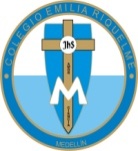 DOCENTE: ALEXANDRA OCAMPO LONDOÑOÁREA: CIENCIAS NATURALES GRADO: NOVENOSEGUNDO PERIODOEspíritu Santo de Dios,
que estabas presente
en la creación del mundo,
ven a habitar en nosotros
en este momento de gran tribulación.
Consuela y alivia nuestros sufrimientos.
Haz de nosotros instrumentos de tu amor y de tu paz,
para que podamos, también,
amar, consolar, fortalecer y perdonar.
Amén.Isabel Gómez.ACTIVIDADES SEMANA 9 (junio 16-19)Buenos días queridas estudiantes, deseo que se encuentren muy bien al igual que cada una de sus familias. Esta semana no tendremos encuentro virtual, ya que en el horario en que nos vemos, ustedes estarán desarrollando las pruebas bimestrales. Les dejaré una actividad para desarrollar el miércoles en hora clase, no es necesario que me envíen evidencia. La próxima semana, se las revisaré.Cualquier inquietud, me pueden escribir a al WhatsApp: 3022249009 o al correo electrónico alexandra@campus.com.co.¡Gracias!Feliz y bendecido resto de díaACTIVIDAD DE CLASEInvestiga y responde en tu cuaderno las siguientes preguntas:1. ¿Qué es la termodinámica y en qué sistemas se aplica?2. Explica las leyes de la termodinámica y cita dos ejemplos de cada ley.